Τηλ./ FAX: 2262027433ΘΕΜΑ:«  Προκήρυξη εκδήλωσης ενδιαφέροντος για κατάθεση οικονομικής πρτοσφοράς για την πραγματοποίηση τριήμερης εκπαιδευτικής εκδρομής για την υλοποίηση  Περιβαλλοντικού και Πολιτιστικού  Προγράμματος του 4ου Γυμνασίου Θήβας »H Διευθύντρια του 4ου Γυμνασίου Θήβας, προκηρύσσει εκδήλωση ενδιαφέροντος προς ταξιδιωτικά γραφεία για την τριήμερη εκπαιδευτική εκδρομή της ομάδας του Περιβαλλοντικού -Πολιτιστικού Προγράμματος της Γ΄ Τάξης του Σχολείου στο Αγρίνιο -Μεσολόγγι , σύμφωνα με την  υπ. αρ. πράξη 1η /22-12-2021 απόφαση επιτροπής έγκρισης προγραμμάτων σχολικών δραστηριοτήτων 2021-2022 με τα εξής χαρακτηριστικά:- Προορισμός: Αγρίνιο - ΜεσολόγγιΔιάρκεια :3 ημέρες (δύο εργάσιμες και 1 αργία)Ημερομηνία αναχώρησης: Πέμπτη 5 Μαϊου 2022.Ημερομηνία επιστροφής:   Σάββατο 07 Μαϊου  2022.Αριθμός συμμετεχόντων μαθητών: τριάντα εννέα  ( 39 ) ( εκτιμώμενος )Αριθμός συνοδών καθηγητών :τρεις ( 3)Μεταφορικό μέσο: Τουριστικό Λεωφορείο με όλες τις προδιαγραφές όπως ορίζονται από το νόμο ( ΚΤΕΟ ,ζώνες ασφαλείας , δελτίο καταλληλότητας κ.α.)Κατάλυμα: Ξενοδοχείο 3* (κατ' ελάχιστο) η τιμή να αναφέρεται για 2 διανυκτερεύσεις με πρωινό . Αναλυτικό πρόγραμμα εκδρομής Πέμπτη 5/5/2022 :	08.15: Αναχώρηση από το σχολείο10.00: Άφιξη στην Ιτέα11.00: Αναχώρηση από την Ιτέα13.30: Άφιξη στο Αγρίνιο (με ενδιάμεση ολιγόλεπτη στάση στα ΣΕΑ Αντιρρίου),τακτοποίηση στο ξενοδοχείο, φαγητό, περιήγηση στην πόλη.8.00: Συνάντηση με τον Σύλλογο Μικρασιατών Προσφύγων Αιτωλοακαρνανίας20.00: Φαγητό22.00: Ξενοδοχείο – Νυχτερινή ανάπαυσηΠαρασκευή 6/5/2022:	08.15: Αναχώρηση από το ξενοδοχείο για το Μεσολόγγι09.00 – 13.00: Παρακολούθηση προγράμματος στο ΚΕΠΕΑ    Μεσολογγίου13.00 – 15.00: Επίσκεψη στον Κήπο των Ηρώων, περιήγηση στην πόλη, φαγητό15.30 – 16.45: Άφιξη  στο Αιτωλικό, περιήγηση και επίσκεψη στο Μουσείο Χαρακτικής16.45: Αναχώρηση για το Αγρίνιο19.30 – 22.00: Άφιξη στο Αγρίνιο, περιήγηση στην πόλη, φαγητό.22.00: Ξενοδοχείο – Νυχτερινή ανάπαυσηΣάββατο 7/5/2022:	11.00:Αναχώρηση από το Αγρίνιο11.30: Άφιξη στο Μουσείο Άλατος (Μεσολόγγι)12.15: Αναχώρηση για τη Ναύπακτο13.30 – 16.30: Περιήγηση στην πόλη, φαγητό16.30: Αναχώρηση για την Αράχοβα18.00 – 19.00: Άφιξη στην Αράχοβα, επίσκεψη σε εργαστήριο  κατασκευής υφαντών19.00: Αναχώρηση για τη Θήβα20.30: Άφιξη στο σχολείο Η προσφορά  θα περιλαμβάνει το συνολικό κόστος της εκδρομής με ΦΠΑ, αλλά και το κόστος ανά μαθητή.      .Θα ληφθεί υπόψη εγγύηση του πρακτορείου ότι όποιο ποσό έχει καταβληθεί από μαθητή που λόγω ανωτέρας βίας (ξαφνική ασθένειακ.λπ.) δεν θα μπορέσει να συμμετάσχει στην εκδρομή , θα του επιστραφεί στο ακέραιο το ποσόν που θα έχει καταβάλει είτε ως προκαταβολή είτε ως εξόφληση Οι οικονομικές προσφορές πρέπει να παραδοθούν σε κλειστό φάκελο  με επικυρωμένα φωτοαντίγραφα α) της φορολογικής και ασφαλιστικής ενημερότητας β) του ειδικού σήματος λειτουργίας το οποίο βρίσκεται σε ισχύ και γ) της άδειας εξασκήσεως επαγγέλματος  στο 4ο Γυμνάσιο Θήβας (οδός Αισχύλου 12 , Τ.Κ 32 200) ταχυδρομικώς ή αυτοπροσώπως μέχρι και την Τρίτη  12 Απριλίου  2022 και ώρα 10:00 π.μ.Η αξιολόγηση και επιλογή της πλέον συμφέρουσας προσφοράς θα γίνει από επιτροπή σύμφωνα με τις κείμενες διατάξεις ,συγκρίνοντας τις τιμές των προσφορών ανά κατηγορία και θέση ξενοδοχείου. Με το ταξιδιωτικό γραφείο που θα επιλεγεί θα υπογραφεί ιδιωτικό συμφωνητικό σύμφωνα με την κείμενη Νομοθεσία ..	Η Διευθύντρια 	Γκιζίλη Σταυρούλα	  Θήβα  07-04-22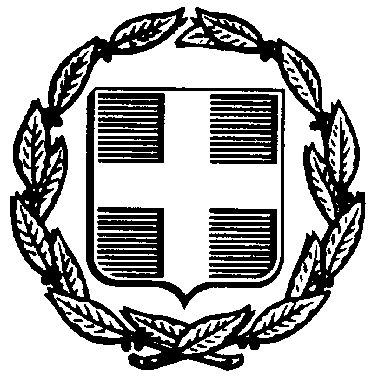                                                                                                                       	Αρ.πρ. :  96ΕΛΛΗΝΙΚΗ ΔΗΜΟΚΡΑΤΙΑΥΠΟΥΡΓΕΙΟ ΠΑΙΔΕΙΑΣ &ΘΡΗΣΚΕΥΜΑΤΩΝ                                 Προς Δ.Δ.Ε. για ανάρτηση στη σελίδα    της Διεύθυνσης                                   ΠΕΡΙΦΕΡΕΙΑΚΗ ΔΙΕΥΘΥΝΣΗΑ/ΘΜΙΑΣ ΚΑΙ Β/ΘΜΙΑΣ ΕΚΠΑΙΔΕΥΣΗΣ              ΣΤΕΡΕΑΣ ΕΛΛΑΔΟΣΔΙΕΥΘΥΝΣΗ Β/ΘΜΙΑΣ ΕΚΠ/ΣΗΣ ΒΟΙΩΤΙΑΣ4ο "ΗΡΑΚΛΕΙΟ" Γ/ΣΙΟ ΘΗΒΑΣΤαχ. Δ/νση: ΑΙΣΧΥΛΟΥ 12Πληροφορίες: Γκιζίλη ΣταυρούλαΤ.Κ.- Πόλη: 32200 Θήβα